LICENCIRANI OBRTI ZA NAUKOVANJEFRIZER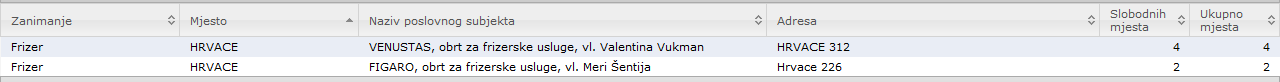 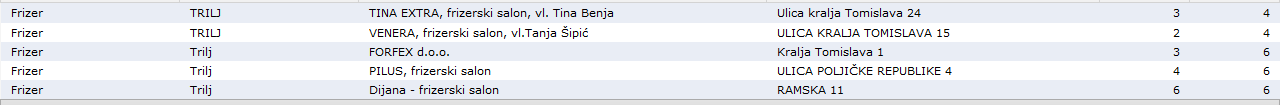 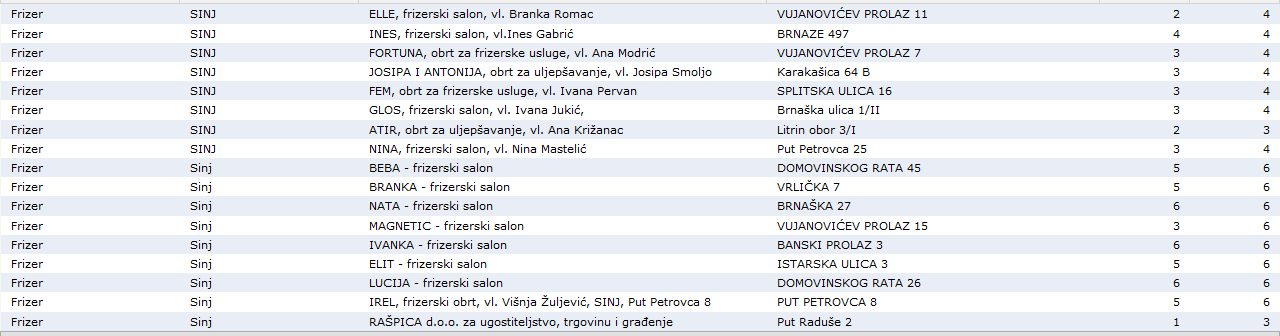 KOZMETIČAR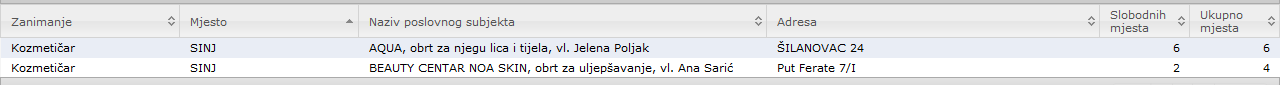 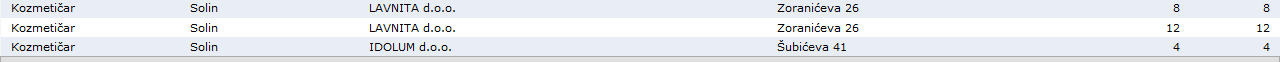 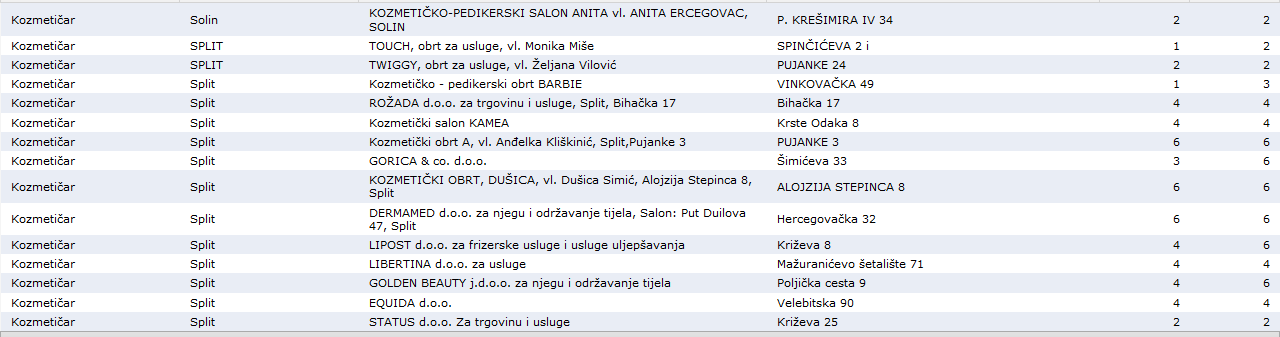 